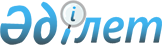 2008 жылы Қазақстан Республикасындағы Украина жылын өткізу туралыҚазақстан Республикасы Президентінің 2007 жылғы 27 қарашадағы N 448 Жарлығы

 Қазақстан Республикасы Президенті  

мен Үкіметі актілерінің жинағында  

және республикалық баспасөзде    

жариялануға тиіс               Қазақстан Республикасы мен Украина арасындағы ынтымақтастықты  жандандырып, экономикалық, ғылыми-техникалық және гуманитарлық салалардағы байланыстарды нығайту және Қазақстан Республикасының Президенті мен Украина Президенті кездесулерінің барысында қол жеткізілген уағдаластықтарды орындау мақсатында  ҚАУЛЫ ЕТЕМІН: 

      1. 2008 жылы Қазақстан Республикасындағы Украина жылы өткізілсін. 

      2. Қазақстан Республикасының Үкіметі 2008 жылы Қазақстан Республикасындағы Украина жылын дайындау мен өткізу жөніндегі ұйымдастыру комитетін құрып, көрсетілген іс-шараны қаржыландыруды қамтамасыз етсін. 

      3. Осы Жарлықтың орындалуын бақылау Қазақстан Республикасы Президентінің Әкімшілігіне жүктелсін. 

      4. Осы Жарлық қол қойылған күнінен бастап қолданысқа енгізіледі.        Қазақстан Республикасының 

      Президенті 
					© 2012. Қазақстан Республикасы Әділет министрлігінің «Қазақстан Республикасының Заңнама және құқықтық ақпарат институты» ШЖҚ РМК
				